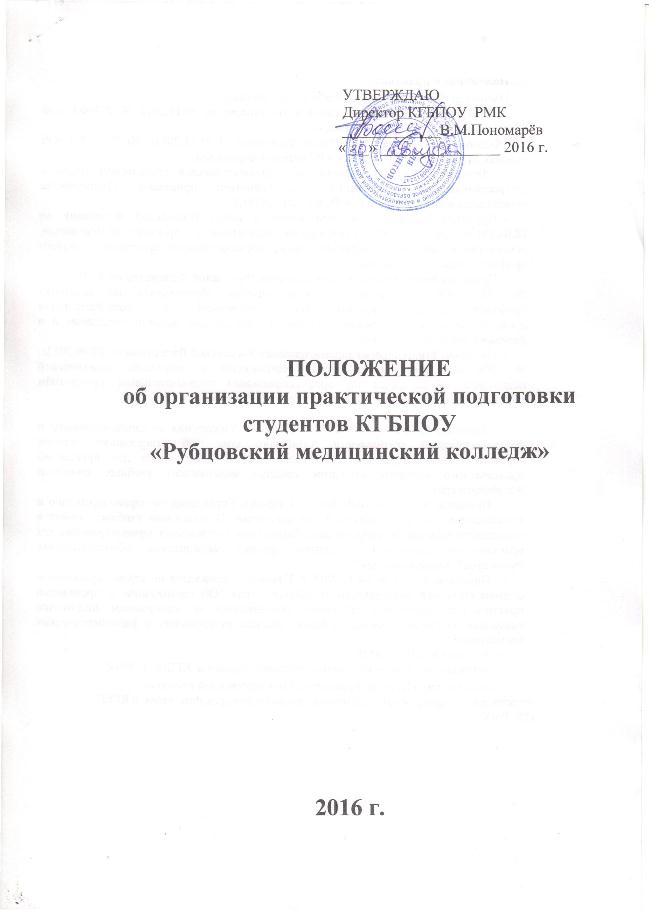 Положение о практикеНастоящее Положение разработано в соответствии с:-	Федеральным законом Российской Федерации от 29.12.2012 № 273-ФЗ «Об образовании в Российской Федерации»;-	Федеральным законом Российской Федерации от 21.11.2011г. № 323 - ФЗ «Об основах охраны здоровья граждан в Российской Федерации»;Федеральными государственными образовательными стандартами среднего профессионального образования (утверждёнными приказами Министерства образования и науки Российской Федерации, 2014г.)Приказом Министерства образования и науки Российской Федерации от 18.04.2013г. № 291 «Об утверждении положения о практике обучающихся, осваивающих основные профессиональные образовательные программы среднего профессионального образования»;Приказом Министерства здравоохранения Российской Федерации от 22.10.2013г. № 585н «Об утверждении Порядка участия обучающихся по основным профессиональным образовательным программам и дополнительным профессиональным программам в оказании медицинской помощи гражданам и в фармацевтической деятельности»;Приказом Министерства здравоохранения Российской Федерации от 03.09.2013г. № 620н «Об утверждении Порядка организации и проведения практической подготовки обучающихся по профессиональным образовательным программам медицинского образования, фармацевтического образования»Приказом № 252 от 16.03.2012 г. Главного Управления по здравоохранению и фармацевтической деятельности Алтайского края "Об утверждении перечня учреждений здравоохранения Алтайского края в качестве баз для проведения практического обучения студентов средних медицинских учебных заведений Алтайского края"Приказом № 371 от 10.04.2013 г. Главного Управления по здравоохранению и фармацевтической деятельности Алтайского края "О выделении учебных комнат в помещениях краевых государственных бюджетных учреждениях здравоохранения для практической подготовки студентов средних медицинских образовательных учреждений Алтайского края"Приказом № 723 от 04.12.2015 г. Главного Управления по здравоохранению и фармацевтической деятельности Алтайского края "Об организации и проведении практической подготовки студентов, обучающихся по программам подготовки специалистов среднего звена, на базах  краевых медицинских и фармацевтических организаций "Уставом КГБПОУ  РМКПоложением о Промежуточной аттестации студентов  КГБПОУ  РМКПоложением о Порядке проведения Государственной итоговой аттестации  по  программам подготовки специалистов среднего  звена  в КГБП ОУ  РМК1. Общие положения1.1.	Положение о практической подготовки обучающихся, осваивающих программы подготовки специалистов среднего звена по специальностям среднего профессионального образования медицинского профиля (далее - ППССЗ), определяет порядок организации и проведения практики обучающихся, осваивающих ППССЗ.Цель - комплексное освоение обучающимися всех видов профессиональной деятельности по специальностям среднего профессионального образования медицинского профиля, формирование общих и профессиональных компетенций, приобретение необходимых умений и практического опыта по специальности.Задачи: последовательное расширение круга формируемых у обучающихся знаний, умений, практического опыта и компетенций, их усложнение по мере перехода от одного этапа практики к другому;	подготовка специалиста к выполнению трудовых функций по специальности;1.2.	Виды практики•	учебная практика;•    производственная практика, включающая этапы:практику по профилю специальностипрактику преддипломную.Программы практики разрабатываются колледжем самостоятельно, являются составной частью ППССЗ по специальности, обеспечивающей реализацию ФГОС СПО, составляющей частью рабочей программы профессионального модуля (междисциплинарного курса), проходят рассмотрение на заседании ЦМК.Результаты практики определяются программами практики1.5. Содержание программ практики, планируемые результаты практики, формы отчетности, оценочный материал прохождения практики, а так же процедура аттестации уровня общих и профессиональных компетенций обучающихся, освоенных ими в ходе прохождения практики, согласовываются с организациями, осуществляющими медицинскую деятельность (далее ООМД).Планирование и организация практики на всех её этапах обеспечивает связь практики с теоретическим обучениемПри реализации ППССЗ по специальности учебная практика и производственная практика проводятся в рамках профессиональных модулей и реализуются как концентрированно, так и рассредоточено, чередуясь с теоретическими занятиями в рамках профессиональных модулей. Преддипломная практика  проводится   непрерывно после освоения  учебной практики и практики по профилю специальности.Практика проводится в ООМД на основе договоров об организации практической подготовки обучающихся, заключаемых между колледжем и ООМД. В договоре стороны оговаривают вопросы организации учебного процесса, участия работников медицинской организации в образовательном процессе и участия обучающихся в оказании медицинской помощи.Сроки проведения практики устанавливаются графиком учебного процесса колледжа в соответствии с ППССЗ с учетом заключенных договоров об организации практической подготовки обучающихся.1.10.	Направление  производственную практики оформляется приказом директора колледжа с указанием вида, сроков практики, закрепления каждого обучающегося за ООМД, ответственных за организацию, контроль практики и проведение аттестации по итогам практики.1.11.	Реализация обучающимися программ всех видов практики и контроль условий проведения практики в ООМД, в том числе требований охраны труда, безопасности жизнедеятельности, пожарной безопасности и инфекционной безопасности в соответствии с правилами и нормами,  возлагается на руководителей практики и методических руководителей.1.12.	Методическое руководство производственной практикой определяется при распределении педагогической нагрузки преподавателей профессиональных модулей из расчета на 1 бригаду: 1 час в день - методический контроль и 3 часа  на группу для проведения дифференцированного зачёта  в последний день производственной практики.1.13.	Обучающиеся допускаются к учебной и производственной практике на базе ООМД только при наличии личной медицинской книжки и прививочного сертификата с действующими сроками медицинского обследования и вакцинации в соответствии с Национальным календарём профилактических прививок.1.14.	Проезд обучающихся до места проведения практики и обратно оплачивается ими за свой счет.1.15. Колледж:планирует и утверждает в учебном плане все виды и этапы практики в соответствии с ППССЗ с учетом договоров с базами практики;заключает договоры на организацию и проведение практики;разрабатывает и согласовывает с ООМД программы практики, содержание и планируемые результаты практики;осуществляет руководство практикой;контролирует реализацию программы практики и условия проведения практики, в том числе требования охраны труда, безопасности жизнедеятельности и пожарной безопасности в соответствии с правилами и нормами, в том числе отраслевыми;формирует группы, бригады;определяет совместно с ООМД процедуру оценки общих, и профессиональных компетенций студента, освоенных им в ходе прохождения практики;разрабатывает и согласовывает с базой практики формы отчетности и оценочный материал прохождения практики.  1.16. Базы практического обучения:заключают договоры на организацию и проведение практики;согласовывают программы практики, содержание и планируемые результаты практики, задание на практику;предоставляют рабочие места студентам, назначают руководителей практики от организации;участвуют в определении процедуры оценки результатов освоения общих и профессиональных компетенций, полученных в период прохождения практики, а также оценке таких результатов;участвуют в формировании оценочного материала для оценки общих и профессиональных компетенций, освоенных студентами в период прохождения практики;при наличии вакантных должностей могут заключать со студентами срочные трудовые договоры;обеспечивают безопасные условия прохождения практики студентами, отвечающие санитарным правилам и требованиям охраны труда;проводят инструктаж студентов по ознакомлению с требованиями охраны труда, техники безопасности, пожарной безопасности, а также правилами внутреннего трудового распорядка.1.17. Студенты, совмещающие обучение с трудовой деятельностью, вправе проходить учебную и производственную практики по месту работы, в случаях если осуществляемая ими профессиональная деятельность соответствует целям практики.1.18. Студенты, осваивающие ППССЗ  в период прохождения практики в учреждениях здравоохранения обязаны:выполнять задания, предусмотренные программами практики;соблюдать действующие в учреждениях здравоохранения правила            внутреннего трудового распорядка;соблюдать требования охраны труда и пожарной безопасности.      1.19. Колледж и медицинские организации совместно создают условия для участия студентов в оказании медицинской помощи.1.20.  К участию в оказании медицинской помощи гражданам допускаются студенты:успешно прошедшие необходимую теоретическую подготовкуимеющие практические  навыки участия в оказании медицинской помощи гражданам, в том числе приобретенные на муляжах, фантомах, симуляторах профессиональной деятельности;прошедшие предварительные и периодические медицинские осмотры в порядке, утвержденном приказами Министерства здравоохранения.1.21.	Обязанности по обеспечению безопасных условий труда студентов, участвующих оказании медицинской помощи гражданам, возлагаются на руководителя  ООМД.1.22. Контроль   за   участием   студентов   в   оказании   медицинской   помощи   гражданам осуществляют:педагогические работники колледжа, которые несут ответственность за проведение практической подготовки обучающихся;работники, замещающие штатные должности ООМД, и назначенные руководителем ответственным за организацию и проведение практической подготовки обучающихся.1.23. Лица, указанные в пункте 1.22  настоящего Положения:обеспечивают контроль за выполнением видов работ, связанных с будущей профессиональной деятельностью;оказывают методическую помощь студентам при выполнении видов работ, связанных с будущей профессиональной деятельностью, в порядке и на условиях, установленных законодательством Российской Федерации.1.24. Участие студентов в оказании медицинской помощи осуществляется при согласии пациентов или их законных представителей и соблюдении медицинской этики.1.25. ООМД в которой студенты колледжа участвуют в оказании медицинской помощи гражданам, должно оказывать содействие в максимальном формировании, закреплении, развитии практических навыков и компетенции у обучающихся в процессе выполнения видов работ, связанных с будущей профессиональной деятельностью.2.	Учебная практика2.1.	Учебная практика по специальности направлена на формирование у обучающихся профессиональных умений, приобретение первоначального практического опыта и реализуется в рамках профессиональных модулей ППССЗ по основным видам профессиональной
деятельности для последующего освоения общих и профессиональных компетенций по специальности. Учебная практика проводится преподавателями дисциплин профессионального цикла. Учебная практика проводится  по расписанию, преподавателями профессиональных модулей в кабинетах доклинической практики и ООМД, которые являются базами практической подготовки. Продолжительность рабочей недели обучающихся при прохождении учебной практики составляет не более 36 академических часов, независимо от возраста обучающихся, в соответствии с Уставом колледжа. При проведении учебной практики группа делится на бригады численностью не менее 8 человек. Содержание занятий учебной практики и текущие оценки указываются в журнале учета практических занятий. Каждое пропущенное занятие по практике, независимо от причины пропуска, отрабатывается студентом во внеучебное время на основании письменного разрешения заведующего практикой.2.8.	Освоение профессиональных умений обучающимися в процессе учебной практики преподаватель определяет по пятибалльной шкале. Итоговая оценка по учебной практике выставляется в зачетную книжку в разделе "Учебная практика".3.	Производственная: практика (практика по профилю специальности)3.1.	Практика по профилю специальности направлена на формирование у обучающегося общих и профессиональных компетенций, приобретение практического опыта, реализуется в рамках
профессиональных модулей ППССЗ и является завершающим этапом освоения профессионального модуля по виду профессиональной деятельности.3.2.	Практика по профилю специальности проводится в ООМД на основе договоров об организации практической подготовки обучающихся.Продолжительность рабочего дня при прохождении практики по профилю специальности составляет для обучающихся не более 36 академических часов в неделю не зависимо от возраста студента, в соответствии с Уставом колледжа.3.4.	К практике по профилю специальности допускаются обучающиеся, не имеющие академических задолженностей по профессиональному модулю, в рамках которого проводится практика.3.5. К практике по профилю специальности могут быть допущены обучающиеся, имеющие задолженность по профессиональному модулю, с последующей отработкой задолженностей в свободное от учебы время. Вопрос по каждому из таких случаев решается коллегиально заместителем директора по учебной работе, заведующим практикой, заведующим отделением, преподавателем профессионального модуля, междисциплинарного курса.Допуск обучающихся на практику по профилю специальности оформляется  протоколом   малого педагогического совета за день  до начала практики. Обучающиеся в рамках договора целевой подготовки могут проходить практику по профилю специальности по месту заключения договора при наличии гарантийного письма из ООМД и условии, если профиль ООМД соответствует требованиям программы практики.Проведение аттестации по итогам практики возлагается на заведующую практикой и методических руководителей практики совместно с руководителями практики от ООМД.3.9.	Аттестация по практике по профилю специальности проводится в последний день практики в форме дифференцированного зачета. Обязательным допуском к дифференцированному зачёту является наличие у обучающегося оформленного дневника практики с  отчетами (текстовым и цифровым) о выполненной работе,  характеристику, отражающую сформированность общих и  профессиональных компетенций.В качестве приложения к дневнику обучающийся  может представить материалы, подтверждающие практический опыт, полученный в период практики (графическое оформление, наглядные образцы моделей, видео-, аудио-, фото - материалы).Отчеты и характеристика подписываются руководителями практики от ООМД и заверяются печатью ООМД.По итогам дифференцированного зачёта выставляется оценка по пятибалльной шкале.В зачётной книжке в разделе «Производственная практика»   указывается место прохождения  практики, сроки практики, оценка и подпись методического руководителя практики.3.10.	По результатам дифференцированного зачёта методический руководитель и руководитель практики от ООМД, составляют протокол (аттестационный лист), содержащий сведения об уровне освоения обучающимися профессиональных компетенций, выраженных в пятибалльной шкале. Характеристики и протоколы (аттестационные листы) сдаются методическим руководителем заведующей  практикой после её завершения.  3.11.	Обучающиеся, не выполнившие программу практики по профилю специальности или получившие неудовлетворительную оценку по итогам практики или дифференцированного зачета, считаются, как имеющие академическую задолженность и не допускаются к экзамену квалификационному по данному профессиональному модулю, либо к экзамену по междисциплинарному курсу.3.12.	Обучающиеся, имеющие академическую задолженность по практике по профилю специальности, направляются на данную практику повторно в свободное от учебы время.3.13.	Практику повторно обучающийся может пройти в сроки, определённые колледжем, в пределах одного года с момента образования академической задолженности. В указанный период не включаются время болезни обучающегося, нахождение его в академическом отпуске
или отпуске по беременности и родам.3.14.	Обучающиеся, не прошедшие аттестацию по практике по профилю специальности по уважительным причинам переводятся на следующий курс условно.3.15. Обучающиеся, не ликвидировавшие в установленные сроки академическую задолженность по практике по профилю специальности, отчисляются из колледжа как не выполнившие обязанностей по добросовестному освоению программы подготовки специалистов среднего звена по специальности и выполнению учебного плана.4. Производственная практика (преддипломная практика)4.1.	Преддипломная практика направлена на углубление первоначального практического опыта обучающегося, развитие общих и профессиональных компетенций, проверку его готовности к самостоятельной трудовой деятельности, а так же на подготовку к выполнению выпускной квалификационной работе в ООМД.Преддипломная практика является завершающим этапом обучения и проводится непрерывно после освоения всех профессиональных модулей и аттестации по всем видам профессиональной деятельности в рамках реализации ППССЗ по специальности.Практика преддипломная проводится в ООМД на основе договоров о практической подготовке. Студенты могут направляться на преддипломную практику в ООМД  по месту предварительного трудоустройства, в соответствии с заключенными договорами между колледжем, работодателем и учреждениями и студентом.4.5 Обучающиеся в рамках целевой подготовки могут проходить преддипломную практику по месту заключения договора при наличии гарантийного письма из ООМД и при условии, если профиль ООМД соответствует требованиям программы преддипломной практики.4.6. Продолжительность  рабочего  дня  при  прохождении  преддипломной    практики  для обучающихся составляет 36 академических часов в неделю.4.7 Преддипломная практика завершается дифференцированным зачётом.4.8.	Программа проведения дифференцированного зачёта по преддипломной практике  и контрольно-оценочные материалы по каждой специальности ежегодно рассматривается на ЦМК.	4.9. График и программа проведения дифференцированного зачета по преддипломной практике доводятся до сведения обучающихся не позднее, чем за 6месяцев до проведения государственной итоговой аттестации.4.10. К дифференцированному зачёту по преддипломной практике допускаются обучающиеся, полностью выполнившие программу практики, имеющие оформленный дневник практики с отчетами (текстовой, цифровой) о выполненной работе, характеристику, отражающую сформированность у выпускников общих и профессиональных компетенций. В качестве приложения к дневнику обучающийся  может представить материалы, подтверждающие практический опыт, полученный в период практики (графическое оформление, наглядные образцы моделей, видео-аудио, фото-материалы).Отчеты и характеристика подписываются руководителями практики от ООМД и заверяются печатью ООМД.4.11.	Дифференцированный зачет по преддипломной практике проводится в последний день практики.4.12. По итогам дифференцированного зачёта составляется протокол (аттестационный лист). При выставлении оценки учитываются результаты преддипломной практики, подтверждённые отчетной документацией выпускника по итогам практики.В протоколе (аттестационном листе) дифференцированного зачёта по преддипломной практике выставляется итоговая оценка за практику и выносится решение о допуске выпускника к государственной итоговой аттестации.4.13. Студенты, не прошедшие практику или получившие отрицательную оценку, не допускаются к прохождению государственной итоговой аттестации.5. Форма договора о совместной деятельности по организации и проведению практической подготовки медицинских работников. (приложение 1)6. Формы и виды отчетности студентов и методических руководителей практики6.1. Качественные показатели по Учебной практике фиксируются в журнале учета практических занятий (форма №1)6.2.Студенты представляют методическому руководителю производственной практики следующие документы, свидетельствующие о выполнении программы практики в полном объеме:дневник практики (форма № 2)отчет о прохождении практики, который может включать: цифровой отчет о выполненных манипуляциях, анализ прохождения практики с выводами и предложениями (форма №3,5)характеристику, подписанную общим и методическим руководителями практики, заверенную печатью  учреждения здравоохранения(форма №4)разрешение на отработку пропущенного дня практики (форма №6)6.3. По завершении производственной практики методические руководители сдают заведующему практикой следующие документы:путевку (1экземпляр), подписанную общим руководителем практики, заверенную печатью лечебного учреждения (форма №7);журнал методического руководителя по производственной практике (форма № 8);Аттестационную ведомость (форма №9)отчета методического руководителя (форма №10);Договор № 1-пр
о совместной деятельности по организации и проведению практической подготовки медицинских и фармацевтических работниковг. Рубцовск	                                                                                  _______________г.КГБПОУ «Рубцовский медицинский колледж» в лице директора Пономарева Владимира Михайловича, действующего на основании Устава, далее именуемое образовательная организация, с  одной стороны, и________________________________в лице главного врача______________, действующего на основании Устава, далее именуемое медицинская организация, с другой стороны, далее именуемые Стороны, в соответствии со статьей 82 Федерального закона от 29.12.2012 г. № 273-ФЗ «Об образовании в Российской федерации (далее - Закон), приказом Министерства здравоохранения Российской федерации от 22.08.2013 г. №585н «Об утверждении Порядка участия обучающихся по основным образовательным программам и дополнительным профессиональным программам в оказании медицинской помощи гражданам и в фармацевтической деятельности», приказом Министерства здравоохранения Российской Федерации от 03.09.2013 г. № 620н «Об утверждении Порядка организации и проведения практической подготовки обучающихся по профессиональным образовательным программам медицинского образования, фармацевтического образования», приказом Министерства здравоохранения Российской федерации от 29.11.2012 г. № 982н «Об утверждении условий и порядка выдачи сертификата специалиста медицинским и фармацевтическим работникам, формы и технических требований сертификата специалиста» заключили настоящий Договор о нижеследующем.1. Предмет договора1.1. Целью настоящего договора является повышение качества профессиональной подготовки, удовлетворение текущих и перспективных потребностей регионального здравоохранения в квалифицированных медицинских кадрах.1.2. Практическая подготовка медицинских  работников (далее - обучающихся) производится на базе медицинской организации. Настоящим договором закрепляются условия организации производственной практики.1.3. Стороны принимают на себя взаимные обязательства по совместной организации и проведению практической подготовки обучающихся образовательной организации с целью совершенствования оказания медицинской помощи гражданам, эффективного использования кадровых, материальных, финансовых ресурсов и научного потенциала образовательной организации и медицинской организации, направленные на улучшение здоровья граждан.1.4. Стороны обязуются совместно согласованно действовать для достижения общих целей по повышению качества практического обучения обучающихся образовательной организации.1.5. Координация совместной деятельности возлагается со стороны медицинской организации на_________________, а со стороны образовательной организации на Кравцову Викторию Викторовну2. Порядок участия обучающихся и работников образовательной организации в оказании медицинской помощи гражданам2.1. Участие обучающихся в оказании медицинской помощи гражданам и в фармацевтической деятельности осуществляется под контролем работников образовательной организации, которые несут ответственность за проведение практической подготовки медицинских и фармацевтических работников.2.2. К участию в оказании медицинской помощи гражданам допускаются обучающиеся, успешно прошедшие необходимую теоретическую подготовку, имеющие практические навыки, приобретенные на муляжах (фантомах), прошедшие предварительные и периодические медицинские осмотры в порядке, установленном законодательством Российской Федерации.2.3. Обучающиеся допускаются к участию в оказании медицинской помощи гражданам в соответствии с программой практической подготовки.2.4. Участие обучающихся в оказании медицинской помощи гражданам осуществляется под контролем медицинского персонала, замещающего штатные должности в медицинской организации.2.5. Участие обучающихся в оказании медицинской помощи гражданам осуществляется при соблюдении медицинской этики и согласия пациентов или их законных представителей.3. Порядок участия работниковмедицинской организации в образовательном процессе3.1. В период проведения практической подготовки в качестве руководителей  обучающихся выступают наиболее квалифицированные врачи-специалисты и медицинские сестры  медицинской организации.3.2. Медицинская организация, содействует в привлечении к преподаванию высококвалифицированных специалистов медицинской организации, имеющих  большой опыт практической работы в области медицины и фармации.3.3. Медицинская организация должна оказывать содействие в максимальном получении  обучающимися практических навыков.4. Права и обязанности сторон4.1. Медицинская организация обязуется:4.1.1. Создать необходимые условия для выполнения обучающимися программы практической подготовки.4.1.2. Соблюдать согласованные с образовательной организацией календарные сроки проведения практической подготовки.4.1.3. Выделить и закрепить за обучающимися квалифицированных  специалистов для руководства практической подготовкой.4.1.4. Проводить обязательные инструктажи по охране труда и технике безопасности, обеспечивать и контролировать соблюдение обучающимися правил внутреннего трудового распорядка.4.1.5. По результатам практической подготовки составлять краткие отзывы (характеристики) об обучающихся, отражающие их подготовленность к работе.4.2. Образовательная организация обязуется:4.2.1. Представить медицинской организации не позднее чем за 10 дней до начала практической подготовки обучающихся программу практической подготовки.4.2.2. Представить медицинской организации список обучающихся, направляемых на практическую подготовку, с указанием специальностей  не позднее чем за 10 дней до ее начала.4.2.3. Обеспечить обучающихся при прохождении производственной практики соответствующей документацией, рабочей программой практики.4.2.4. Выделить преподавателей в качестве руководителей практической подготовкой на весь срок ее проведения, задачами которого является:- осуществление контроля за прохождением практики обучающимися образовательной организации и содержанием практики.- оказание методической помощи обучающимся при выполнении ими индивидуальных заданий.4.2.5. Обеспечивать своевременное, качественное и в полном объеме выполнение обучающимися программы практической подготовки.4.2.6. Информировать обучающихся о соблюдении правил охраны труда, правил внутреннего трудового распорядка и иных нормативных актов  медицинской организации.4.2.7. Обеспечить прохождение обучающимися медицинского осмотра.4.2.8. Содержать совместно используемые помещения в чистоте и порядке, не допускать порчи имущества, выполнять правила противопожарной безопасности.4.2.9. Обязать обучающихся в период прохождения практики иметь спецодежду, спецобувь.4.3 Образовательная организация  имеет право:4.3.1. В любое время проверять ход и качество проведения производственной практики обучающихся, не вмешиваясь в его деятельность.4.3.2. Самостоятельно разрабатывать на основе ФГОС программы практик.4.3.3. Определять форму и  вид отчетности обучающихся о прохождении практики, определять форму аттестации результатов практики.4.4.Медицинская организация  имеет право:4.4.1. Самостоятельно определять количество специалистов, необходимых для оказания услуг4.4.2. В случае нарушения обучающимися правил внутреннего распорядка отстранить их от практики, сообщив об этом руководителю практикой от образовательной организации.5. Расчеты сторон.5.1. Оплата по договору производится образовательной организацией в текущем финансовом году, путем перечисления денежных средств на лицевой счет медицинской организации, после получения акта выполненных работ в течение 3 рабочих дней.5.2. Оплата производится образовательной организацией за счет собственных средств предприятия.                          5.3. Оплата общим руководителям по настоящему договору определяется из расчета стоимости ______________________практики за 1 (одну) группу студентов в количестве от 1 до 30 человек (приложение №1,2).6. Заключительные положения.6.1. Стороны несут ответственность в установленном законодательством Российской Федерации порядке за неисполнение (или ненадлежащее исполнение) возложенных на них обязанностей в соответствии с настоящим Договором.6.2.Все споры, возникающие между сторонами по настоящему Договору, разрешаются в установленном законодательством Российской Федерации порядке.6.3.Настоящий Договор вступает в силу после его подписания и действует в течение календарного года и  считается продленным на следующий календарный год, если ни одна из сторон не заявит о его прекращении за 30 дней до его окончания.6.4. Настоящий Договор составлен в двух экземплярах. Один экземпляр хранится в образовательной организации, второй в медицинской организации, при этом все экземпляры являются подлинными, и каждый из них имеет одинаковую юридическую силу.6.5. Все изменения и дополнения оформляются дополнительными соглашениями Сторон в письменной форме, которые являются неотъемлемой частью настоящего договора.6.6. При досрочном прекращении договора стороны уведомляют друг друга не менее чем за один месяц.6.7. При смене собственника организации, правопреемник принимает обязательства по настоящему договору.6.8. Во всем ином, что не урегулировано настоящим договором, Стороны будут руководствоваться положениями действующего  законодательства Российской Федерации.7. Реквизиты и подписи сторон                               Форма №1Ж У Р Н А Лпрактических занятийГруппа________________________________________________________Бригада №_____________________________________________________Курс___________________семестр_________________________________Специальность_________________________________________________                                      20___ -  20___ учебный год                                                                                                                           Бригадир_______________                                                                                                                                                                      (фамилия)ОглавлениеПрофессиональный модуль_________________________________________________МДК____________________________________________________________________(или учебная дисциплина)Раздел МДК______________________________________________________________Преподаватель практики____________________ Форма №2Краевое государственное бюджетное  профессиональное образовательное учреждение «Рубцовский медицинский колледж»ДНЕВНИКпроизводственной практики по профилю специальностиПМ ___________________________________________________Специальность ______________________________________________Студента ________________________________________________________ Группа __________________ бригада ________________________________ Руководители производственной практики:от организации, осуществляющей медицинскую деятельность (Ф.И.О. полностью,  должность):____________________________________________________________________от КГБПОУ  РМК (Ф.И.О. полностью, должность): ____________________________________________________________________Срок прохождения практики _______________________________________ Место прохождения практики (организация, осуществляющая медицинскую деятельность, отделение):________________________________________________________________________________________________________________________________________РубцовскПРАВИЛА ВНУТРЕННЕГО РАСПОРЯДКА И ТЕХНИКИ БЕЗОПАСНОСТИПриходя на практику необходимо сменить обувь, верхнюю одежду, надеть специальную одежду и обувь.Выходить в медицинской одежде за пределы территории стационара запрещается.Волосы закрыть колпаком (косынкой), ногти коротко остричь.Менять халат не реже 1 раза в неделю.Перед использованием электрооборудования получить дополнительную инструкцию.При выполнении манипуляций соблюдать технику их выполнения.При работе с кислородом помнить о взрывоопасности.При использовании режущих и колющих инструментов (скальпелей, игл и др.) брать их только за ручки, не направлять их заостренные части на себя и товарищей, класть их на место заостренными концами от себя.Соблюдать осторожность при обращении с лабораторной посудой и приборами из стекла, не бросать, не ронять и не ударять их.При работе с лекарственными препаратами и медицинскими инструментами не брать их незащищенными руками, ни в коем случае не пробовать лекарственные средства на вкус.Во избежание падения из окна, а так же ранения стеклом, не вставать на подоконник.Не покидать территорию ЛПУ.С правилами ознакомлен(а)_________________________Дата ____________   Подпись_______________________Подпись общего руководителя ______________________График прохождения практикиИнструктаж по технике безопасностиИнструктаж по охране труда и технике безопасности проведен _________(дата)Инструктаж провела_____________________________________(преподаватель)Инструктаж по инфекционной безопасности проведен______________(дата) Инструктаж прослушал(а)студент(ка)___________________(группа) ______________________________________________________ (Ф.И.О.)Место печати ЛПУПодпись руководителя практики:Подпись студента:ЛИСТ ЕЖЕДНЕВНОЙ РАБОТЫ ОБУЧАЮЩЕГОСЯФорма №3ОТЧЕТ ПО ПРОИЗВОДСТВЕННОЙ ПРАКТИКЕПМ _____________________________________________Обучающегося (щейся) __________________________________________(ФИО)Группы _________________ Специальности______________________________Проходившего (шей) производственную практику  с _______по ___________ 201____ г.На базе организации, осуществляющей медицинскую деятельность: ____________________________________________________________________За время прохождения производственной практики мной выполнены следующие объемы работ:А. Цифровой отчетБ. Текстовой отчет________________________________________________________________________________________________________________________________________________________________________________________________________________________________________________________________________________________________________________________________________________________________________________________________________________Руководитель практики от КГБПОУ  РМК: ____________________________(Ф.И.О.)Руководитель практики от организации, осуществляющей медицинскую деятельность: _______________________________________________________________________(Ф.И.О)М.П. организации, осуществляющей медицинскую деятельностьФорма № 4ХАРАКТЕРИСТИКАна обучающегося (щейся) КГБПОУ  РМК__________________________________(ФИО)группы __________________ специальности _________________________________________,проходившего (шей) производственную практику с ____________ по ___________ 201____ г.На базе организации, осуществляющей медицинскую деятельность: _____________________________________________________________________________ПМ_____________________________________________________1. Работал (а) по программе или нет	_______________________________________________2. Внешний вид студента ___________________________________________________________3. Дисциплинированность, прилежание   _____________________________________________4. Теоретическая подготовка, умение применять теорию на практике  ______________________________________________________________________________________________________5. Проявление интереса к специальности _____________________________________________6. Ведение и заполнение дневника ___________________________________________________7. Какими умениями и навыками овладел (а) хорошо?   __________________________________________________________________________________________________________________8. Какими умениями и навыками не владеет или владеет плохо?___________________________________________________________________________________________________________9. Умеет ли заполнять медицинскую документацию?        _______________________________10. Индивидуальные особенности студента: инициативность, честность, уравновешенность, выдержка, коммуникабельность, отношение к выполняемой работе___________________________________________________________________________________________________________11. Умение контактировать с пациентами, сотрудниками_________________________________________________________________________________________________________________12. Участие в санпросвет работе, общественной жизни лечебного учреждения _______________________________________________________________________________________________13. Общее впечатление о работе студента во время прохождения практики__________________________________________________________________________________________________14. Замечания студенту______________________________________________________________________________________________________________________________________________15. Практику прошел с оценкой _____________________________________________________(неудовлетворительно, удовлетворительно, хорошо, отлично)16.Заключение о готовности к самостоятельной работе _________________________________Общий руководитель практики______________________________________                                                                                                                                              М.П.Методический руководитель практики________________________________                                                                                                                                                                                                                                                                                                                                                                                                                                                                                                         Характеристика(ЛИСТ СФОРМИРОВАННОСТИ ОБЩИХ КОМПЕТЕНЦИЙ) Производственная практика по ПМ _____________________________________________Специальность___________________очная форма обучения______группа_____Ф.И.О. студента(ки)_________________________________________________________База практики______________________________________________________________Сроки практики________________________________Отработано часов_____________За время прохождения практики характеризован(а) следующим образом:1. Внешний вид (наличие формы, опрятность, соблюдение личной гигиены)_________2. Дисциплинированность (нарушение трудовой дисциплины, замечания по практике, если они имеют место)_______________________________________________________3. Исполнительность_________________________________________________________4. Недостатки в работе (если имели место)______________________________________Итоговая оценка____________________________________________________________Дата______________________	_________________________________	Подпись руководителя практикиФорма№5Аттестационный листХарактеристика профессиональной деятельности  студента во время производственной практики по ПМ __________________________________________Вид профессиональной деятельности (ВПД):  ________________________________________________________.     1. ФИО студента,  №  группы,  специальность ________________________________________________________________2.  База    практики________________________________________________3. Сроки практики________________________________________________*При наличии не менее 70% положительных ответов программа производственной практики (по профилю специальности) считается выполненной, выставляется оценка «зачтено»ДатаМ.П.Подпись ответственного лица организации______________Форма№6РАЗРЕШЕНИЕСтуденту(ке)____________________________курса________группы______бригадыОтделения_________________________разрешается  отработать пропущенные дни практики _______(часов)По ПМ _________________________________________________________________"____"_________20___г.   Зав. ПП_______________________________/ ____Студент(ка)___________________________________________________________________отработал(ла) Количество часов_______________________ с оценкой______________________________"_____"_____________20___гПреподаватель(руководитель практики)___________________Разрешение с отметкой об обработке возвращается в учебную часть . Форма№7КГБПОУ "Рубцовский медицинский колледж"ПУТЕВКАНижеперечисленные студенты___________________курса______________группыСпециальность  ________________________ направляются в (наименование практической базы)_________________________________________________________________________ на срок "_____"____________ 20____г. по "_____"____________20____г.для прохождения производственной практики по специальности (преддипломной практики) ПМ_____  ___________________________________________________________с «_____» __________ 20___ г.   по   «_____» __________20___ г.Методический руководитель практики: _____________________________________Общий руководитель_____________________________________________________Зав.ПП: ______________________________         М.П.образовательногоучрежденияЗамечания no организации  практики:Общий и непосредственные руководители контролируют работу учащихся в течение 6-ти  часов, возможна работа в 2 смены.После прохождения практики принять зачет по программе производственной практики.Форма№8ЖУРНАЛ МЕТОДИЧЕСКОГО РУКОВОДИТЕЛЯ  ПППодпись общего руководителя практики:_________________________________________          М.П. ЛПУФорма №9 Структура отчета методического руководителяпроизводственной практики студентов медицинского  колледжа Характеристика базового учреждения практики студентов (город, адрес, полное наименование, главный врач, ответственный за практику)Список студентов, направленных на данную базу производственной практики (согласно приказу), с указанием студентов приступивших и не приступивших к практике в данный срок, а также студентов, не закончившим практику в срок (указывается причина, в случае болезни прилагается справка).Организация практики (график работы студентов, их выполнение, дисциплинарные нарушения – причины, принятые меры) и т.д.Отношение к практике и студентам со стороны медицинского персонала и администрации больницы.Дневники студентов.Сводные отчеты студентов (с характеристикой, заверенной руководителем ЛПУ и гербовой печатью)Сводные цифровые отчеты руководителей практики по выполнению практических навыковОтчет руководителя практики об организационно-методической работе.8.1. Какая методическая помощь была оказана студентам8.2. Какая методическая помощь была оказана непосредственным и общим         руководителямиПредложения администрации ЛПУ и руководителя производственной практики по улучшению организации и проведения ПП студентов.Список лучших студентов в период ПП и имеющих замечания при прохождении практики.Форма №10 Аттестационная ведомость по результатам производственной практики по профилю специальностиПМ ___________________________________________________________№ группы _________________ специальность _______________________________ отделение ________________________________________Дата ____________________________ время ________________________________средний балл ______________,  качество знаний __________________, успеваемость_______________________Подпись методического руководителя __________________ /_________________________________________Медицинская организацияОбразовательная организация____________________м.п.__________________В.М. Пономаревм.п.№ Профессиональный модуль МДК (или учебная дисциплина)Количество часов№ппФИО обучающегосяМесяц/датаМесяц/датаМесяц/датаМесяц/датаМесяц/датаМесяц/датаМесяц/датаМесяц/датаМесяц/датаМесяц/датаМесяц/датаМесяц/датаМесяц/датаМесяц/датаМесяц/датаОбщая оценка№ппФИО обучающегосяОбщая оценка№ДатаКол-во часовСодержание практических занятийДомашнее заданиеПодпись преподавателя практикиДатаВремяФункциональное подразделение больницыДатаСодержание работы обучающегосяОценка и подпись руководителя практики123№ ппПеречень манипуляцийКоличествоОценка1.23.4.5.6.7.и т.д.Сформированы общие компетенции (ОК) (нужное подчеркнуть):OK 1. Понимать сущность и социальную значимость своей будущей профессии, проявлять к ней устойчивый интерес, (сформирована/ не сформирована)ОК 2. Организовывать собственную деятельность, исходя из цели и способов ее достижения, определенных руководителем, (сформирована/ не сформирована)ОК 3. Анализировать рабочую ситуацию, осуществлять текущий и итоговый контроль, оценку и коррекцию собственной деятельности, нести ответственность за результаты своей работы (сформирована/ не сформирована)ОК 4. Осуществлять поиск информации, необходимой для эффективного выполнения профессиональных задач, (сформирована/ не сформирована)ОК 5. Использовать информационно-коммуникационные технологии в профессиональной деятельности, (сформирована/ не сформирована)ОК 6. Работать в команде, эффективно общаться с коллегами, руководством, пациентом. (сформирована/ не сформирована)ОК 7. Бережно относиться к историческому наследию и культурным традициям народа, уважать социальные, культурные и религиозные различия, (сформирована/ не сформирована)ОК 8. Соблюдать правила охраны труда, пожарной безопасности и техники безопасности. (сформирована/ не сформирована)Результаты  (освоенные профессиональные компетенции)Виды работ,выполненные студентом во время практикиКачество выполнения работ в соответствии с технологиейсоответствует   (+) не соответствует  (-)ПК 4.1. Эффективно общаться с пациентом и его окружением в процессе профессиональной деятельности.- доступное и грамотное изложение информации при общении с пациентом; - создание условий для терапевтического общения с пациентом.  +                +              Итог           «зачтено»                 «не зачтено» Учет посещаемости и успеваемости студентовУчет посещаемости и успеваемости студентовУчет посещаемости и успеваемости студентов   №              ФИО студентовдатадатаКол-во    ОценкаРосписьп/пчасовРуководителя1234567891011121314151617181920212223242526272829ДатаФ И ОпреподавателяБазапрактикиПеречень работ, проведенных на базе практики при каждом посещенииКол-вочасовПодпись метод руководителя№Ф.И.О.Дата начала практикиДата окончания практикиПримечание№Ф.И.О.№ билетаХар-каДневникДиф.зач.Итоговая